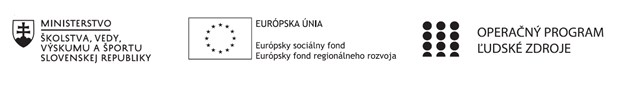 Správa o činnosti pedagogického klubuPríloha:Prezenčná listina zo stretnutia pedagogického klubu.Príloha správy o činnosti pedagogického klubu                                                                                             PREZENČNÁ LISTINAMiesto konania stretnutia: Súkromná škola umeleckého priemyslu, Samova 14, 949 01 Nitra Dátum konania stretnutia: 11.10.2021Trvanie stretnutia: od 15:15 hod do 17:15 hodZoznam účastníkov/členov pedagogického klubu:Meno prizvaných odborníkov/iných účastníkov, ktorí nie sú členmi pedagogického klubu  a podpis/y:Prioritná osVzdelávanieŠpecifický cieľ1.2.1 Zvýšiť kvalitu odborného vzdelávania a prípravy reflektujúc potreby trhu prácePrijímateľSúkromná škola umeleckého priemyslu, Samova 14, NitraNázov projektuZrkadlo k praxiKód projektu  ITMS2014+NFP312010Z850Názov pedagogického klubuMotion dizajnDátum stretnutia  pedagogického klubu11.10.2021Miesto stretnutia  pedagogického klubuSSUS NITRAMeno koordinátora pedagogického klubuMgr. Lenka DojčanováOdkaz na webové sídlo zverejnenej správyhttps://www.ssusnitra.sk/motion-dizajn/Manažérske zhrnutie:Kľúčové slová: náplň práce, motion dizajn, pohyblivá grafika, ŠkVP,  Adobe Animate, Adobe IllustratorAdobe Animate. Adobe Illustrator. Vektorové ilustrácieZáklady animácie – classic tween, shape tween, motion tween, frame by frame. Hlavné body, témy stretnutia, zhrnutie priebehu stretnutia:Program Adobe AnimateAdobe IllustratorVytvorenie jednoduchého vektorového pozadia a auta v Adobe IllustratorVytvorenie nového dokumentu, formáty a rozlíšenie Ukážka základných nástrojov a základov animácie, animovanie auta Závery a odporúčania:Na dnešnom stretnutí sme si pokračovali s programom Adobe Animate. Skúšali sme si vyhotoviť krátku animáciu auta. Najprv sme si v Adobe Illustrator vytvorili nový dokument a pomocou tvarov a nástroja pero sme si vytvorili jednoduché vektorové pozadie a jednoduché auto. Toto auto sme sa potom snažili naanimovať do pozadia. Vektorové ilustrácie sme si importovali do Adobe Animate. Pozadie sme si zduplikovali 3x vedľa seba. Zopakovali sme si základné nástroje animácie – classic tween, shape tween, motion tween, frame by frame a prakticky si ich overovali na tomto cvičení. Na budúcom stretnutí budeme pokračovať s dokončením animácie a exportom do rôznych vhodných formátov. Zopakujeme si prácu v programe Adobe Media Encoder. Vypracoval (meno, priezvisko)Mgr. Lenka DojčanováDátum11.10.2021PodpisSchválil (meno, priezvisko)Mgr. Lenka DojčanováDátum11.10.2021PodpisPrioritná os:VzdelávanieŠpecifický cieľ:1.2.1 Zvýšiť kvalitu odborného vzdelávania a prípravy reflektujúc potreby trhu prácePrijímateľ:Súkromná škola umeleckého priemyslu, Samova 14, 949 01 NitraNázov projektu:Zrkadlo v praxiKód ITMS projektu:NFP312010Z850Názov pedagogického klubu:Motion dizajnč.Meno a priezviskoPodpisInštitúcia1Lenka DojčanováSŠUP Nitra2Henrich KrutýSŠUP Nitra3Barbora LipováSŠUP Nitra4Kristína DubeňováSŠUP Nitra5Jana MárkusSŠUP Nitra6Eduard SádovskýSŠUP Nitra7Patrik ŠoporSŠUP Nitrač.Meno a priezviskoPodpisInštitúcia